MARIVIC Marivic.329922@2freemail.comTo be able to gain a meaningful experience as a professional in the various fields such as in administration and in secretarial and helping the company realize its overall objective. To be able to utilize my education, experience, and skills as administration in one of the country’s leading company.Position:                                      Project Coordinator/ Document Control/ Site AdminName of Company:	Adyard Abu Dhabi LLC, Construction and Oil & Gas Co.                                                   (assigned to client- Veolia Water)Address of the Company:	Liwa 1, Mussafah Industrial Area, Abu Dhabi, UAEYear:	June. 2015 to December 20, 2016Work Specification:Office support for projects execution in all respects which includes but not limited to;Document Control and management as per company proceduresProject office management and administrationCoordination for resources mobilization as required for projects execution including their medical, safety trainings.Coordination with all other departments including clients for related issues and for expeditingCollection of inputs and submission of monthly, weekly and daily progress reports as applicableCare and custody of all projects documents and communicationsArchiving and retrieval of historical information and documents related to projectsSupport proposals for preparation and compilation of documents for technical bid submissionsPosition:                                      Secretary / Admin Assistant/Receptionist/Sales Support/Project Assistant/GM Executive SecretaryName of Company:	Bavaria International Exhibition Org.Address of the Company:	Tourist Club Area, Abu Dhabi, UAEYear:	Nov. 2013 to May 31, 2015 ( can start immediately)Work Specification:Attend Telephone callsResponsible for all logs registry such as Incoming letters and outgoing, incoming faxes and outgoing, visitors log, list of incoming and outgoing calls, log for staff monitor report and make internal memos, Responsible for incoming and outgoing emailsWelcoming visitors and greet and offer them tea, coffee or waterMaking letters to clients either  by mail or writtenMaking phone calls for sales and promoting the services of our companyResponsible for the people in the office, monitoring their time in and time out.Making schedules for my ManagerTo support & implement the command of the Boss and monitor the performance of subordinates and coordination of the activities being carried out and to be carried out in the Department.Organizing, preparing agendas for, and taking minutes of meetings; 
dealing with correspondence, collating information, writing reports, ensuring decisions made are communicated to the relevant peopleAssist in the implementation of activities according to the project’s annual, quarterly and monthly work plansDisseminate project information to all employeesAssisting the general manager/manager in different projects like planning, costing and identifying possible market.Assist in the day to day activities of the company.Devising and maintaining office systems;Booking rooms and conference facilities, booking tickets and hotel reservation for my manager if he has out of the country conference or meetings ordering and maintaining stationery and equipment organizing and storing paperwork, documents and computer-based informationPhotocopying and printing various documents, sometimes on behalf of other colleaguesPosition:	Credit and Collection StaffName of Company:	Davao Security and Investigation Agency, Inc	Address of the company:		Suazo st. cor. Juan Luna, Davao City, PhilippinesYear:	March 2008 to September 2013Work Specification:	Encoding collection and posting of original receipt from subsidiary ledger of clients to its respective accounts.Verifying payment of clients against their respective billing.Validating payment with attached original receipt against daily cash collection or clients credit advice.  Preparing aging of receivables and ensuring accounts are properly updated.Making follow-ups to clients for their past due accounts.Position:	Accounting StaffName of Company:	Martinez & Associates		Address of the company:		Habana Comp. Rizal st. Davao City. PhilippinesYear:	January 2006 - February 2008Work Specification:Preparing voucher for payment.Performed accounts payable  & coordinated monthly payroll functionsManaged vendor accounts, generating weekly on demand checks.  Ensured compliance with accounting deadlines.Position:	Office Staff/Secretary/Sales RepresentativeName of Company:	Ever safe International Enterprise, IncAddress of the Company:	Riverfront Village, Maa Davao City, PhilippinesYear:	February 2005-December 2005Work Specification:Market and promotes products.Preparing for daily accomplishment report.Attend phone calls and preparing daily appointments of the Manager.	Position:	Sales Representative	Name of Company:	Crown Regency Residence (CLUB ULTIMA)Address of the Company	Cabaguio st. Davao City, PhilippinesYear:	July 2003 - December 2004Work Specification:Doing marketing and marketing related jobs; such as promoting products to clients and making them believe that the product fits for their taste and preference.Position:	Office Staff	On the job trainingName of Company:	National Housing AuthorityAddress of Company:	Monteverde st. Davao City, PhilippinesYear:	November 2002 to March 2003Tertiary	Holy Cross of Davao College, Inc.       2002-2003	Sta. Ana Ave., 8000 Davao City, Philippines	Bachelor of Science in Commerce	Major in Management AccountingSecondary	Pablo Lorenzo National High School   1998-1999	Mandug, Davao City, Philippines.Elementary	T. AwadEchevarria Elementary School	1994-1995	Mandug, Davao City, Philippines	Computer literate Proficient in Microsoft Applications such as Word, ExcelProficient in English written and oral communication Competent in organizing and coordination workCan work with minimum supervision  Can work under pressureAbility to organize and manageI HEREBY CERTIFY THAT THE ABOVE INFORMATION ARE TRUE AND CORRECT TO THE BEST OF MY KNOWLEDGE.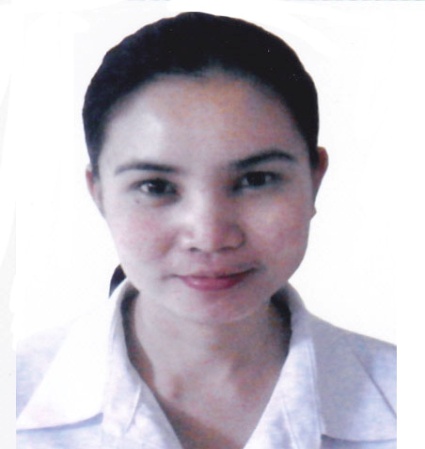 